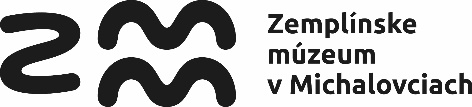 Žiadosť o Poskytnutie informácií vzťahujúcich sa na pÔsobnosť a činnosť Zemplínskeho múzea v michalovciachČíslo žiadosti: 						Dátum prijatia žiadosti:Žiadateľ (fyzická/právnická osoba)Názov organizácie (v prípade právnickej osoby):Meno, priezvisko, titul: Adresa: Kontakt:Žiadaná informácia:Účel použitia žiadanej informácie:V ................................ dňa ......................	Podpis žiadateľa		                                              Odtlačok pečiatky právnickej osoby:STANOVISKO ZEMPLÍNSKEHO MÚZEA V MICHALOVCIACH K ŽIADOSTI VZŤAHUJÚCEJ SA NA JEHO PÔSOBNOSŤ A ČINNOSŤ č.                             :Naše číslo: 						Dátum vyhotovenia stanoviska:Vecný gestor (osoba zodpovedná za vyhotovenie stanoviska):Znenie stanoviska:Poznámka: V prípade publikovania nadobudnutej informácie je nutné uviesť: ,,Informácie pochádzajú z výskumnej činnosti Zemplínskeho múzea v Michalovciach:“ Podpis vecného gestora                                                               Mgr. Stanislava Rovňáková										riaditeľkaOdtlačok pečiatky Zemplínskeho múzea v Michalovciach	